О присвоении адреса объекту недвижимости         В соответствии с Уставом Яльчикского сельского поселения Яльчикского района Чувашской Республики в целях уточнения и упорядочения наименования улиц и номеров объектов Яльчикского сельского поселения Яльчикского района Чувашской Республики администрация Яльчикского сельского поселения Яльчикского района          п о с т а н о в л я е т:        Жилому дому с его надворными постройками, расположенному на земельном участке с кадастровым номером 21:25:180602:33, присвоить следующий адрес:    429380,  Чувашская Республика,    Яльчикский муниципальный район,     Яльчикское сельское поселение,     д. Новое Тойдеряково, ул.  Нижняя, дом  20.                                                                                                                                                                                                       .             Глава  Яльчикского сельского поселения         Яльчикского района                                                          Чувашской Республики                                                       А.Г.СмирноваЧёваш РеспубликиЕлч.к район.Елч.к ял поселений.надминистраций.ЙЫШЁНУ2019= ноябр.н 06-м.ш. № 148Елч.к ял.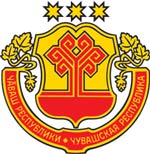 Чувашская  РеспубликаЯльчикский районАдминистрация Яльчикского сельского поселенияПОСТАНОВЛЕНИЕ               06 ноября  2019   года                          № 148с. Яльчики 